           АДМИНИСТРАЦИЯ МУНИЦИПАЛЬНОГО РАЙОНА           КАМЫШЛИНСКИЙ     САМАРСКОЙ ОБЛАСТИ           ПОСТАНОВЛЕНИЕ              22.12.2017 №600О внесении изменений в постановлениеАдминистрации муниципального района Камышлинский Самарской области от 16.10.2017  №499В целях реализации Федерального закона от 27.07.2010 № 210-ФЗ «Об организации предоставления государственных и муниципальных услуг», в соответствии с Федеральным законом от 06.10.2003  № 131-ФЗ «Об общих принципах организации местного самоуправления в Российской Федерации»,  руководствуясь Уставом муниципального района Камышлинский Самарской области, Администрация муниципального района Камышлинский Самарской областиПОСТАНОВЛЯЕТ:1. Внести в постановление Администрации муниципального района Камышлинский Самарской области от 16.10.2017  №499 «Об утверждении перечня муниципальных услуг муниципального района Камышлинский  Самарской области, оказываемых в МАУ «МФЦ Камышлинского района» (далее-Постановление) следующее изменение:1.1.Приложение к Постановлению изложить в следующей редакции:«Приложение к постановлению Администрации  муниципального района Камышлинский Самарской области от 16.10.2017 №499Перечень муниципальных услуг, оказываемых в МАУ «МФЦ Камышлинского района»».2. Контроль за исполнением настоящего постановления возложить на заместителя Главы муниципального района-руководителя аппарата Шакурова Р.М.3. Опубликовать настоящее постановление в газете «Камышлинские известия».    4. Разместить   настоящее постановление на  официальном  сайте  Администрации муниципального района Камышлинский Самарской области в сети Интернет /www.kamadm.ru.         5. Настоящее постановление вступает в силу со дня его подписания.Глава муниципального района                                                 Р.К.  Багаутдинов Мингатинов И.М., 3-33-23    № п/пНаименование услуги1Постановка на учёт граждан, имеющих трех и более детей, желающих бесплатно приобрести сформированные земельные участки из земель, находящихся в государственной или муниципальной собственности2Принятие решения по заявлению лица об отказе от права на земельный участок3Перевод земельных участков из одной категории в другую в отношении земель, находящихся в муниципальной или частной собственности, за исключением земель сельскохозяйственного назначения 4Предоставление информации об объектах недвижимого имущества, находящихся в муниципальной собственности и предназначенных для сдачи в аренду5Предоставление сведений об объектах недвижимого имущества, содержащихся в реестре муниципального имущества6Предоставление муниципального имущества в аренду7Предоставление муниципального имущества в безвозмездное пользование8Заключение соглашений о перераспределении земельных участков, находящихся в муниципальной собственности, и земельных участков, находящихся в частной собственности9Заключение соглашений об установлении сервитутов в отношении земельных участков, находящихся в муниципальной собственности10Предоставление земельных участков, находящихся в муниципальной собственности, отдельным категориям физических и юридических лиц без проведения торгов11Утверждение схемы расположения земельного участка или земельных участков на кадастровом плане территории в целях образования земельных участков из земель или земельных участков, находящихся в муниципальной собственности12 Выдача копий архивных документов, подтверждающих право владения землей13Информационное обеспечение граждан, организаций и общественных объединений на основе документов архивного фонда Самарской области и других архивных документов14Прием на хранение архивных документов15Принятие документов, а также выдача решений о переводе или об отказе в переводе жилого помещения в нежилое или нежилого помещения в жилое помещение16Прием заявлений и выдача документов о согласовании переустройства и (или) перепланировки жилого помещения17Признание помещения жилым помещением, жилого помещения непригодным для проживания и многоквартирного дома аварийным и подлежащим сносу или реконструкции18Выдача акта освидетельствования проведения основных работ по строительству (реконструкции) объекта индивидуального жилищного строительства с привлечением средств материнского (семейного) капитала19Выдача разрешений на производство земляных работ20Постановка отдельных категорий граждан на учет в качестве нуждающихся в жилых помещениях или в предоставлении социальной выплаты на строительство или приобретение жилого помещения21Присвоение, изменение, аннулирование и регистрация адресов объектов недвижимости22Выдача документов (единого жилищного документа, копии финансово-лицевого счета, выписки из домовой книги, карточки учета собственника жилого помещения, справок и иных документов, предусмотренных законодательством Российской Федерации)23Представление информации об очередности предоставления жилых помещений на условиях социального найма24Предоставление малоимущим гражданам жилых помещений муниципального жилищного фонда по договорам социального найма25Предоставление в собственность жилых помещений, относящихся к муниципальному жилищному фонду26Выдача разрешений на снос зеленых насаждений27Выдача разрешения (продление, переоформление) на право организации розничного рынка28Выдача согласия на обмен занимаемых жилых помещений гражданам - нанимателям жилых помещений муниципального жилищного фонда по договорам социального найма29Предоставление земельных участков, государственная собственность на которые не разграничена, отдельным категориям физических и юридических лиц без проведения торгов30Выдача разрешений на строительство при осуществлении строительства, реконструкции объектов капитального строительства31Выдача разрешений на ввод объектов капитального строительства в эксплуатацию при осуществлении строительства, реконструкции объектов капитального строительства32Выдача градостроительных планов земельных участков для проектирования объектов капитального строительства33Предоставление сведений из информационной системы обеспечения градостроительной деятельности34Предоставление разрешения на условно разрешенный вид использования земельного участка или объекта капитального строительства35Предоставление разрешения на отклонение от предельных параметров разрешенного строительства, реконструкции объектов капитального строительства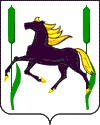 